Publicado en  el 12/01/2016 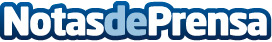 El Colegio de Abogados de Barcelona convoca un curso sobre Arrendamientos UrbanosDatos de contacto:Nota de prensa publicada en: https://www.notasdeprensa.es/el-colegio-de-abogados-de-barcelona-convoca-un Categorias: Derecho Cursos http://www.notasdeprensa.es